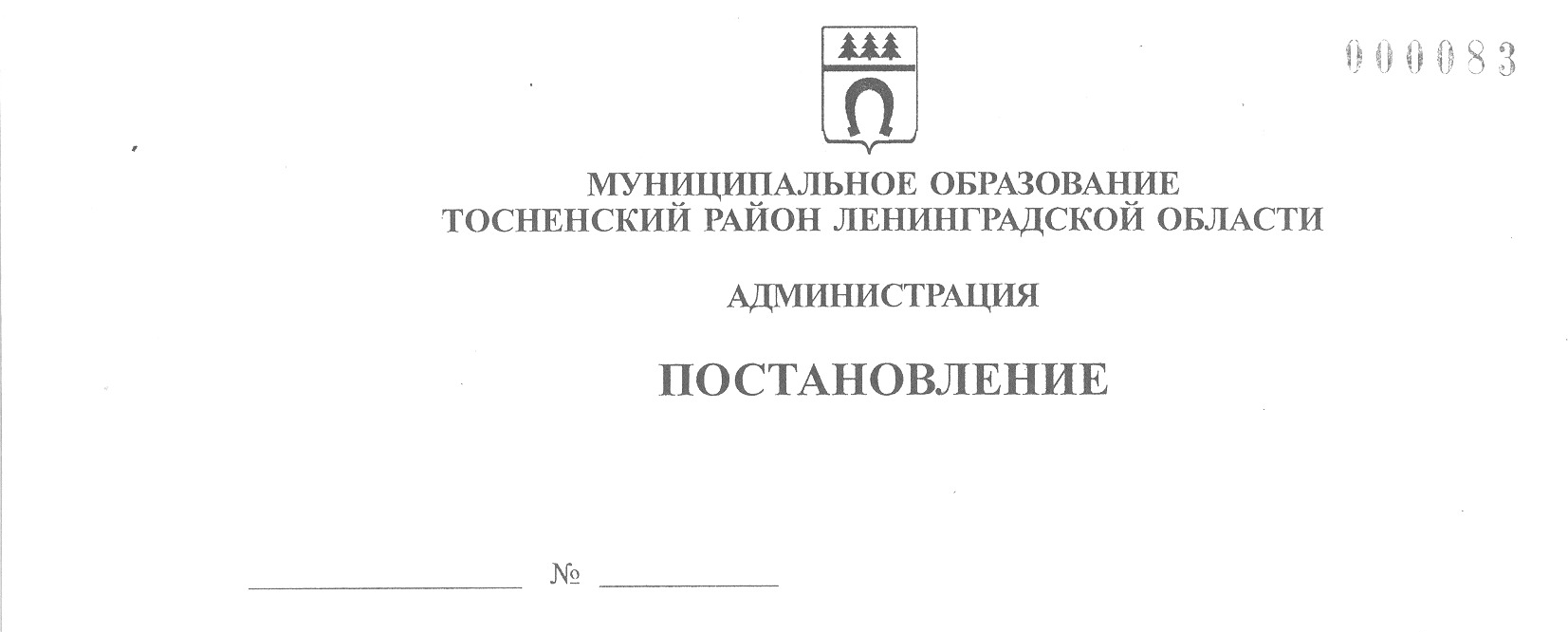 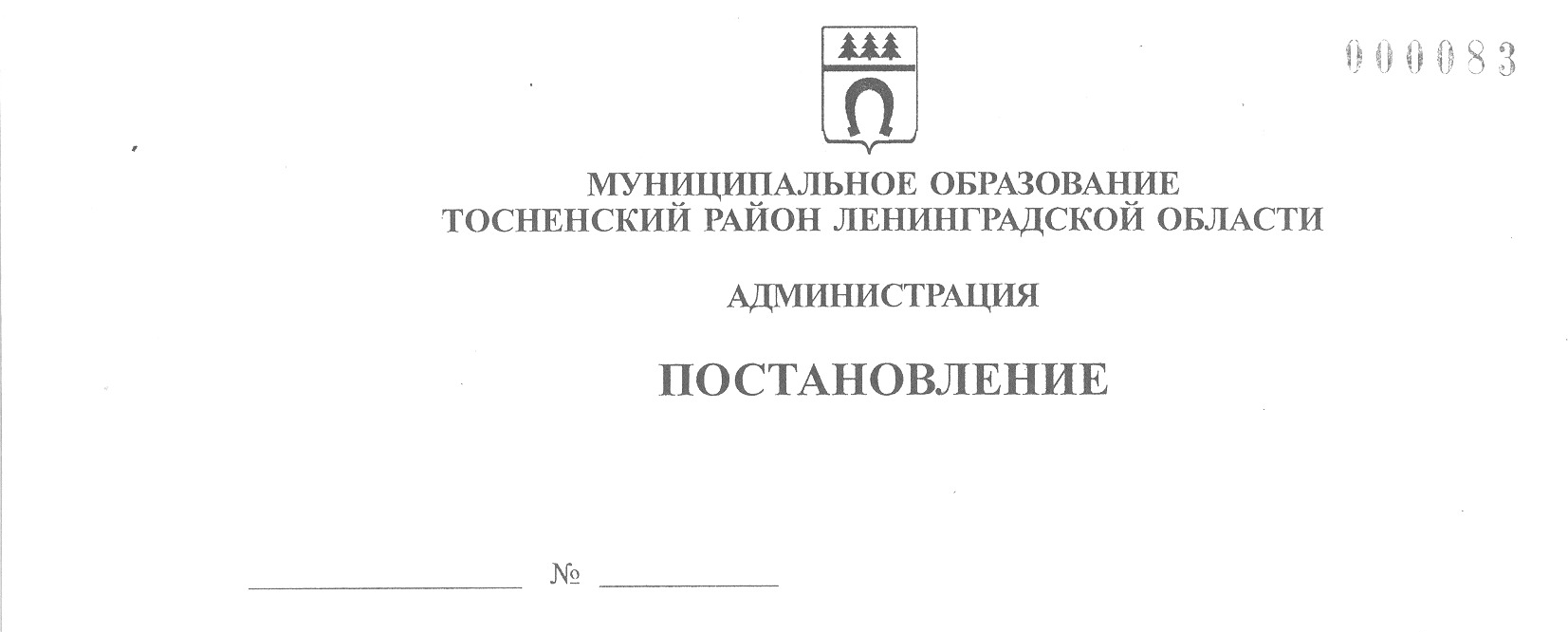     24.08.2023                            2972-паО внесении изменений в постановление администрации  муниципального образования Тосненский район Ленинградской области от 13.06.2023 № 2103-па «Об организации и проведении районного смотра-конкурсасреди жителей старшего поколения «Ветеранское подворье-2023»на территории Тосненского района Ленинградской области»	В соответствии с Федеральным законом от 06.10.2003 № 131-ФЗ «Об общих принципах организации местного самоуправления в Российской Федерации»,      годовым планом мероприятий администрации муниципального образования        Тосненский район Ленинградской области на 2023 год, утвержденным главой      администрации муниципального образования Тосненский район Ленинградской области, планом работы Тосненской районной общественной организации ветеранов (пенсионеров) войны, труда, Вооруженных Сил и правоохранительных органов на 2023 год, утвержденным председателем Тосненской районной общественной  организации ветеранов (пенсионеров) войны, труда, Вооруженных Сил и правоохранительных органов, администрация муниципального образования Тосненский район Ленинградской областиПОСТАНОВЛЯЕТ:	1. Внести в постановление администрации муниципального образования     Тосненский район Ленинградской области от 13.06.2023 № 2103-па «Об организации и проведении районного смотра-конкурса среди жителей старшего поколения «Ветеранское подворье-2023» на территории Тосненского района Ленинградской области» следующие изменения:	1.1. Пункт 1 изложить в следующей редакции:	«1. Провести районный смотр-конкурс среди жителей старшего поколения «Ветеранское подворье-2023» по адресу: г. Тосно, пр. Ленина, д. 45, МАУ «Тосненский районный культурно-спортивный центр» 2 сентября 2023 года».	1.2. Внести изменения в план мероприятий по подготовке и проведению    районного смотра-конкурса среди жителей старшего поколения «Ветеранское      подворье-2023», изложив его в новой редакции (приложение).	2. Сектору по взаимодействию с общественностью комитета по организационной работе, местному самоуправлению, межнациональным и межконфессиональным отношениям администрации муниципального образования Тосненский район Ленинградской области обнародовать настоящее постановление в порядке, установленном Уставом муниципального образования Тосненский муниципальный район Ленинградской области.	3. Контроль за исполнением постановления возложить на заместителя главы администрации муниципального образования Тосненский район Ленинградской области Романцова А.А.	4. Настоящее постановление вступает в силу со дня его принятия.Глава администрации						                      А.Г. КлементьевТочилова Инна Вячеславовна, 8(81361)3326122 гвПриложениек постановлению администрациимуниципального образованияТосненский район Ленинградской областиот  24.08.2023  № 2972-паПланмероприятий по подготовке и проведениюрайонного смотра-конкурса среди жителей старшего поколения«Ветеранское подворье-2023»№п/пНаименование мероприятияСрокисполненияОтветственныйисполнительИзготовление и распространение афишдо 25.08.2023Тарабанова А.В.Предоставление информации о проведении мероприятия в ГБУЗ ЛО «Тосненская межрайонная клиническая больница», отдел государственного пожарного надзора Тосненского района Ленинградской области, ОМВД России по Тосненскому району Ленинградской области, территориальный орган ФСБ России до 28.08.2023Тарабанова А.В.Оформление сцены, подключение технического звукового оборудования02.09.2023Тарабанова А.В.Кожухова С.А.Установка оборудования для размещения выставки(с учетом количества участников смотра-конкурса)02.09.2023Тарабанова А.В.Кожухова С.А.Организация и проведение культурной программы, подготовка сценарного планадо 29.08.2023 и в день проведения мероприятияТарабанова А.В.Кожухова С.А.Контроль за обеспечением общественного порядка во время мероприятия02.09.2023Цай И.А.Представление информации в СМИ, обеспечение информационной поддержки во время проведения мероприятиядо 02.09.2023  и в день проведения мероприятияЗабабурина Е.В.Подготовка благодарственных писем победителям  смотра-конкурса среди жителей старшего поколения «Ветеранское подворье-2023» (по номинациям)до 02.09.2023Воробьева О.В.Приобретение цветов для вручения победителям смотра-конкурса02.09.2023Воробьева О.В.Изготовление сувенирной продукции с символикой для вручения победителям смотра-конкурсадо 25.08.2023Воробьева О.В.Организация работы волонтеров02.09.2023Виноградова Н.А.